                «Эколята – дошколята».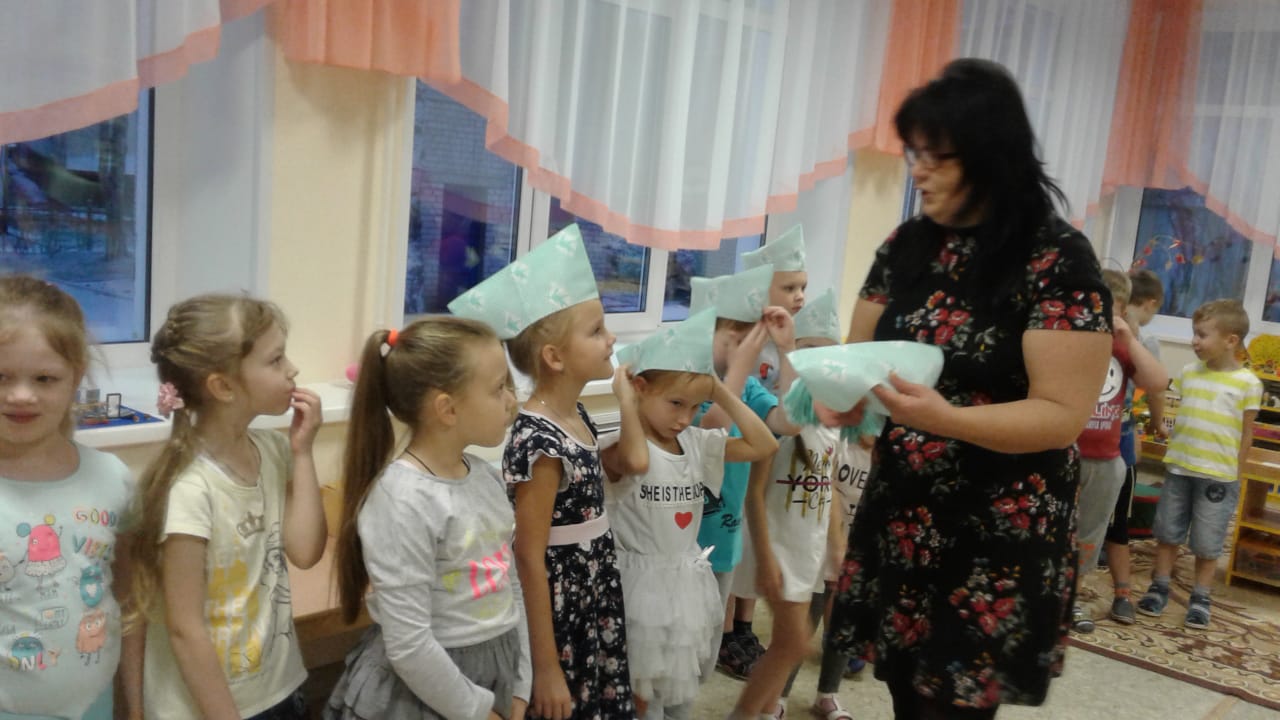                               Эколятами зовут                              Тех, кто очень любит труд,                              Красавицу природу,                              Небо, лес и воду!             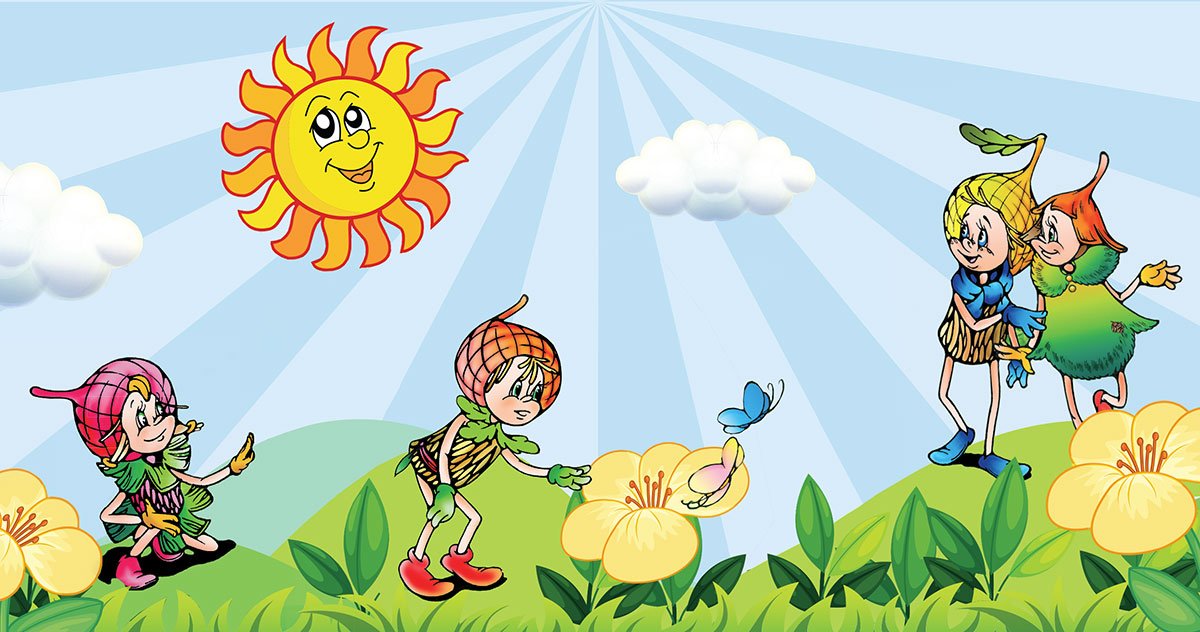 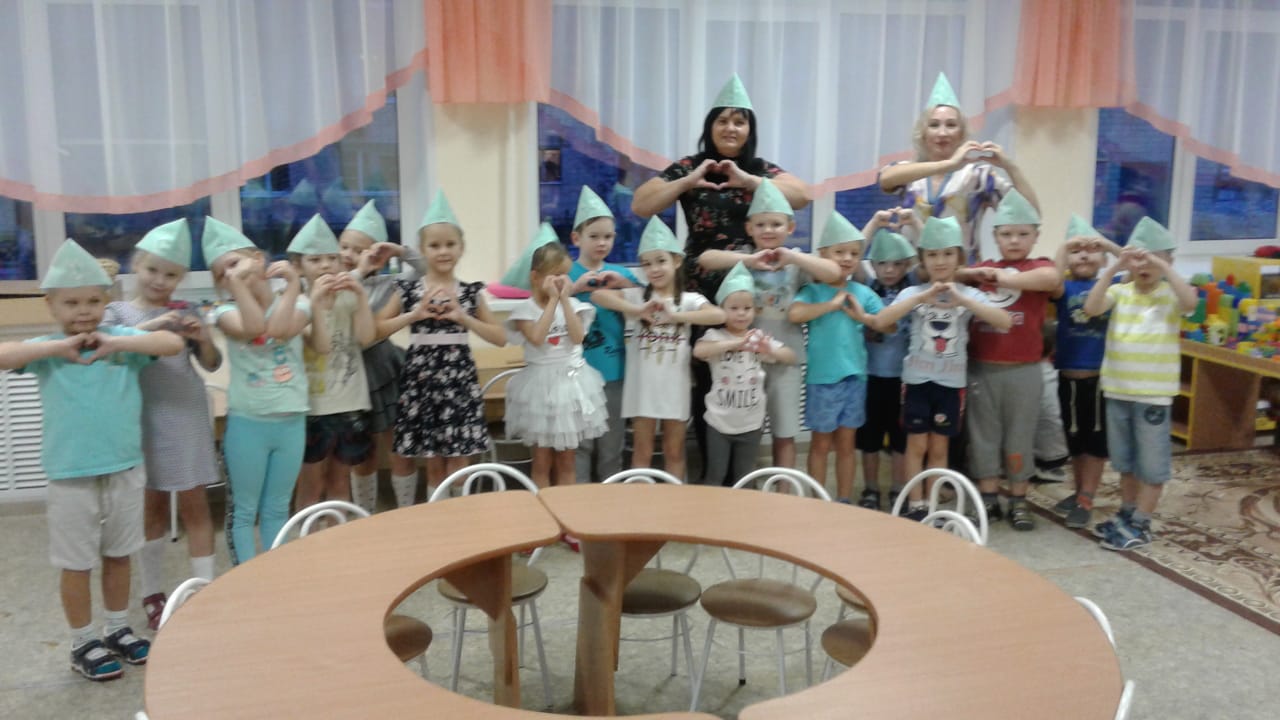                                У природы круглый год                               Обучаться нужно.                               Ведь её лесной народ,                               Учит крепкой дружбе.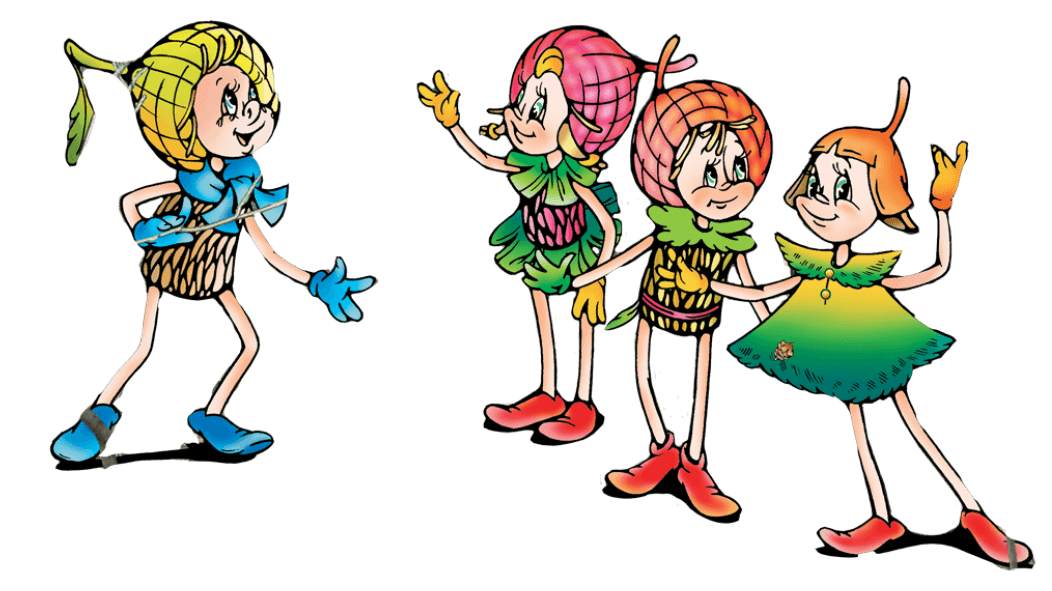 